FREQUENCY TABLESPearson Edexcel - Thursday 7 June 2018 - Paper 2 (Calculator) Higher Tier1.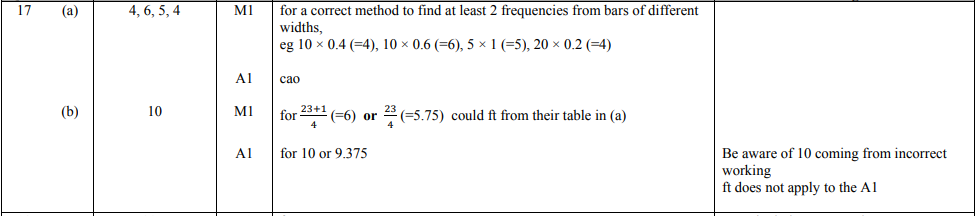 Pearson Edexcel - Thursday 4 June 2015 - Paper 1 (Non-Calculator) Higher Tier2.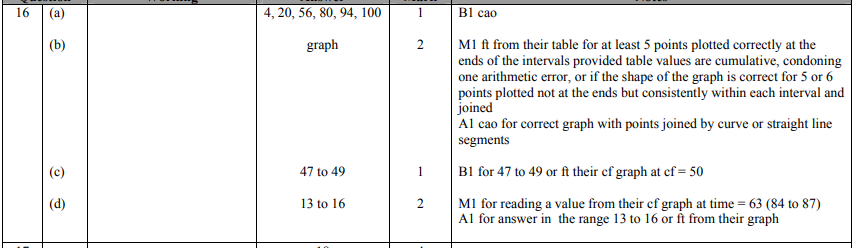 Pearson Edexcel - Monday 8 June 2015 - Paper 2 (Calculator) Higher Tier3.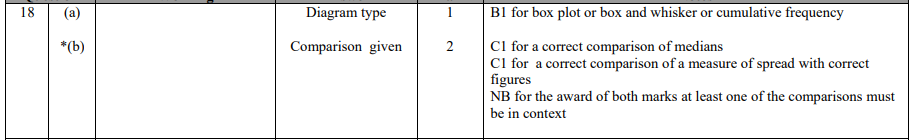 Pearson Edexcel - Monday 8 June 2015 - Paper 2 (Calculator) Higher Tier4.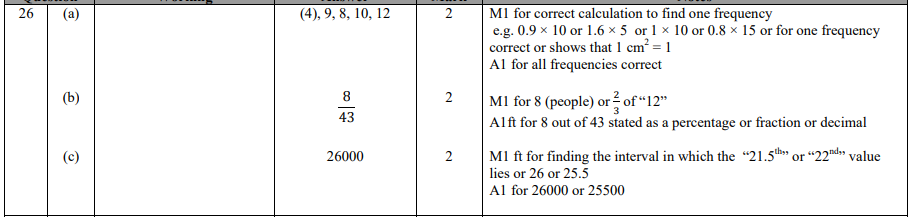 OCR GSCE – Tuesday 5 November 2019 – Paper 6 (Calculator) Higher Tier5.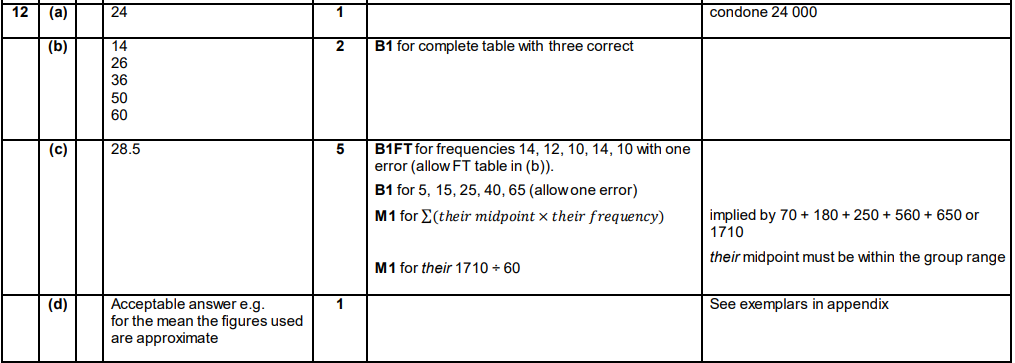 OCR GSCE – Monday 12 November 2018 – Paper 6 (Calculator) Higher Tier6.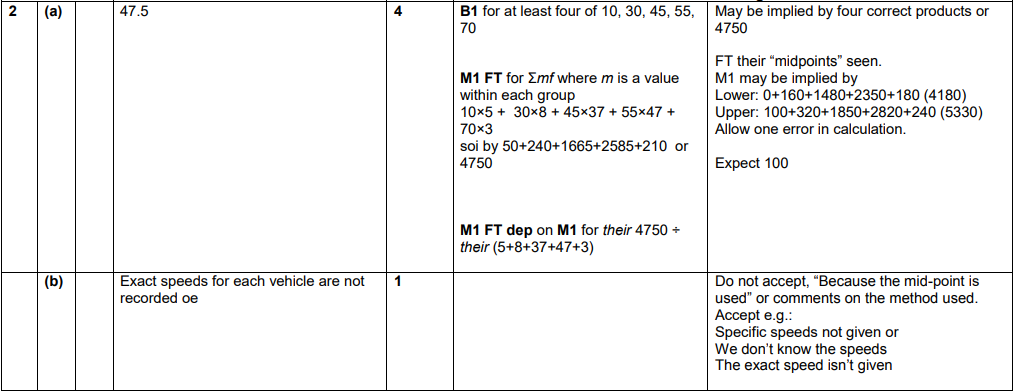 OCR GSCE – Thursday 7 June 2018 – Paper 5 (Non - Calculator) Higher Tier7.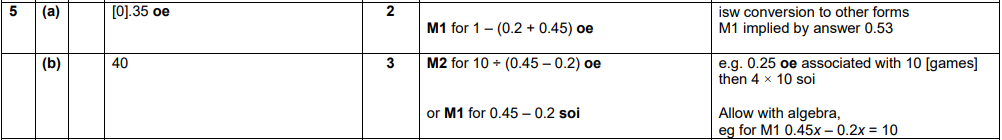 OCR GSCE – Wednesday 8 November 2017 – Paper 6 (Calculator) Higher Tier8.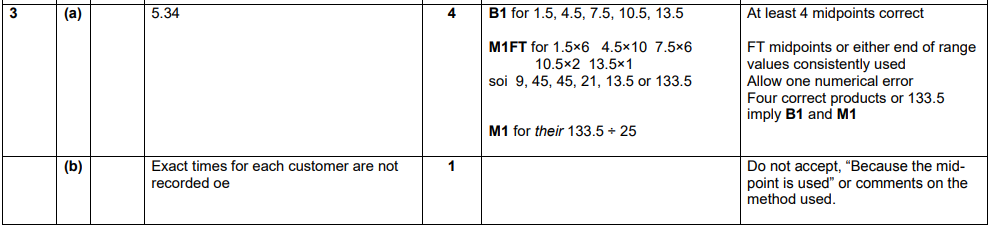 OCR GSCE – Thursday 8 June 2017 – Paper 5 (Non - Calculator) Higher Tier9.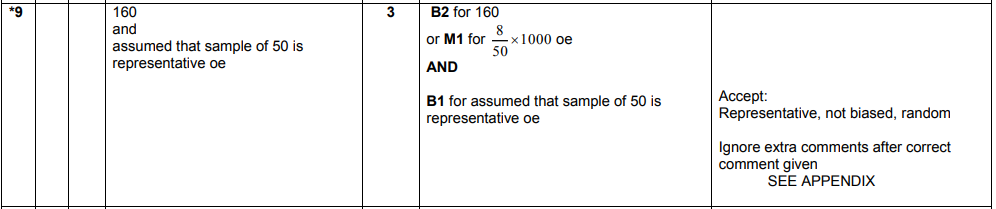 AQA GSCE – Thursday 8 June 2020 – Paper 3 (Calculator) Higher Tier10.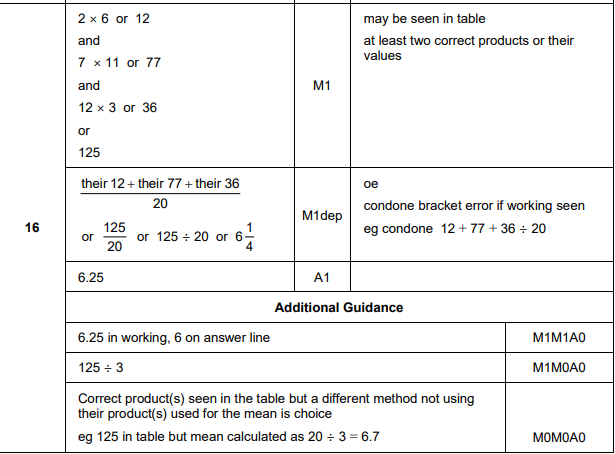 AQA GSCE – Thursday 6 June 2019 – Paper 2 (Calculator) Higher Tier11.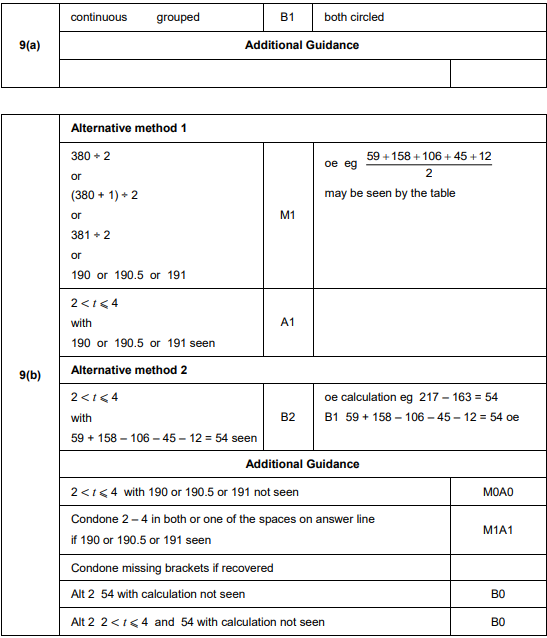 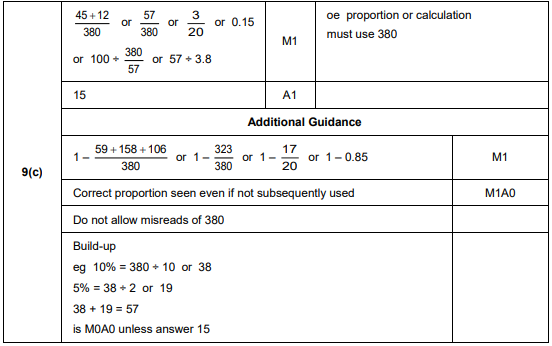 AQA GSCE – Thursday 6 June 2019 – Paper 2 (Calculator) Higher Tier12.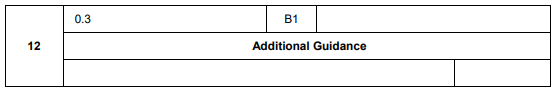 AQA GSCE – Tuesday 11 June 2019 – Paper 3 (Calculator) Higher Tier13.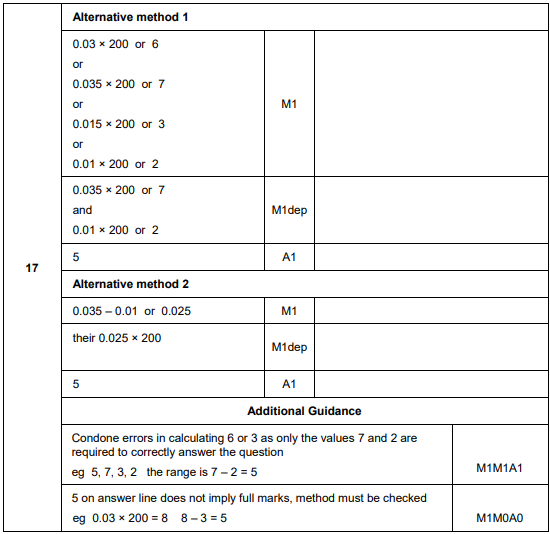 AQA GSCE – Tuesday 6 November 2018 – Paper 1 (Non - Calculator) Higher Tier14.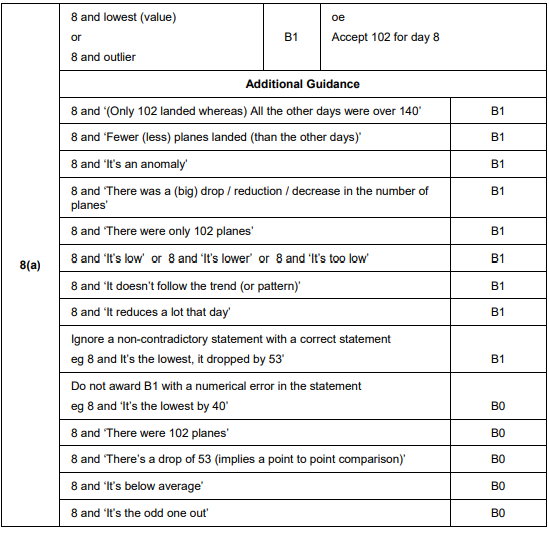 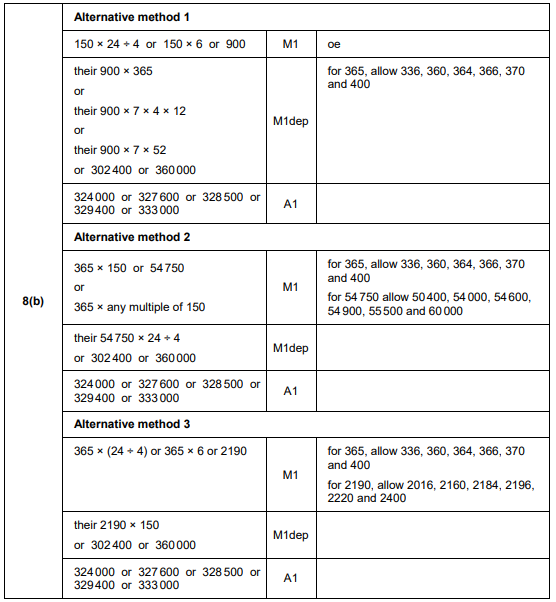 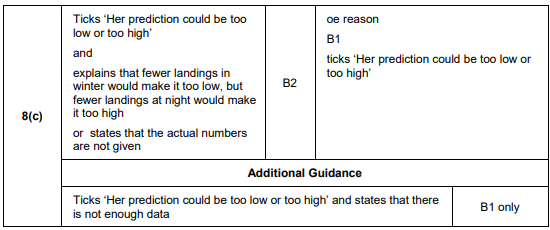 AQA GSCE – Monday 24 May 2018 – Paper 1 (Non - Calculator) Higher Tier15.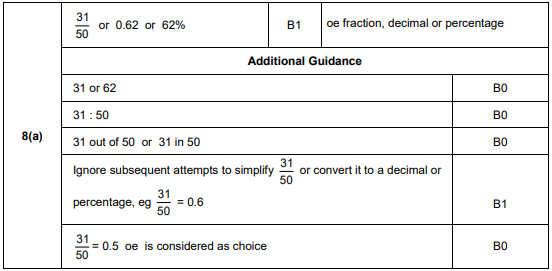 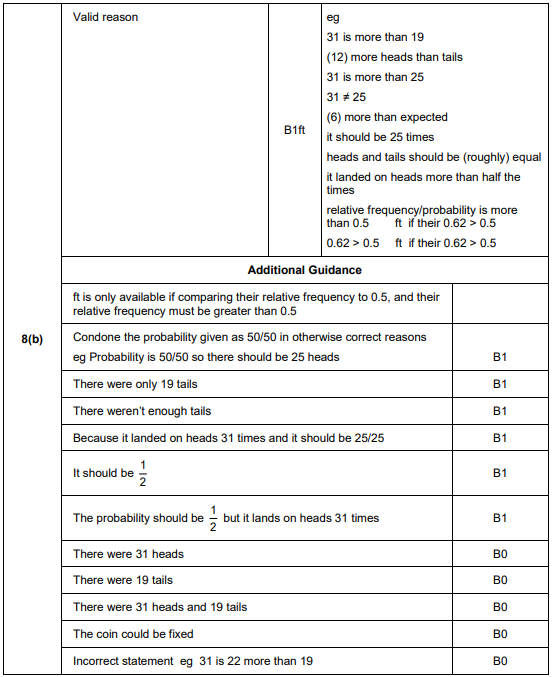 AQA GSCE – Thursday 6 November 2017 – Paper 2 (Calculator) Higher Tier16.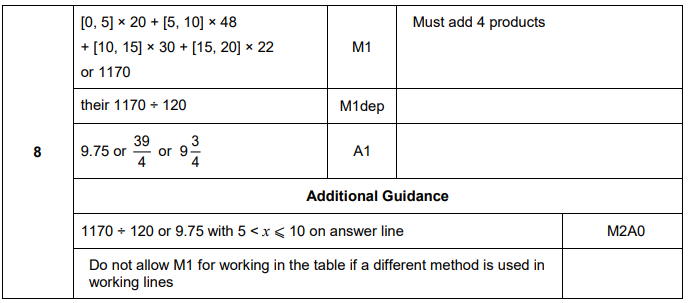 AQA GSCE – Wednesday 8 November 2017 – Paper 3 (Calculator) Higher Tier17.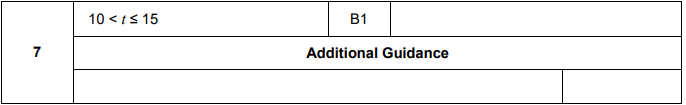 AQA GSCE – Wednesday 25 May 2017 – Paper 1 (Non - Calculator) Higher Tier18.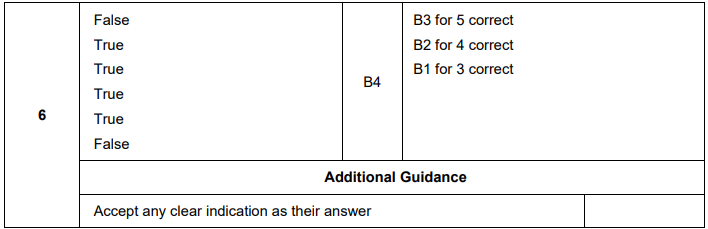 AQA GSCE – Sample Paper 3 (Calculator) Higher Tier19.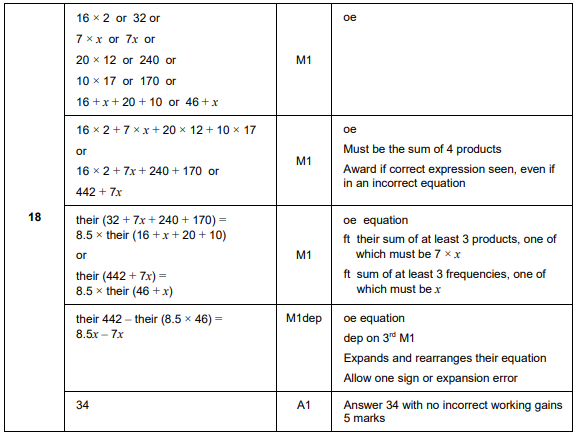 